Starterkit BCM(Business Continuity Management)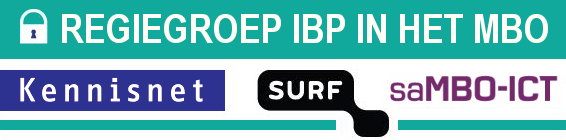 IBPDOC24VerantwoordingBron:Starterkit Business Continuity ManagementStichting SURFFebruari 2015SCIPRSCIPR is een community of practice binnen de SURF samenwerkingsorganisatie met als doelen het actief stimuleren van en richting geven aan informatiebeveiliging en privacy binnen het hoger onderwijs en onderzoek (universiteiten, hogescholen, wetenschappelijk onderzoek en universitair medische centra). Dat wordt bereikt door het bevorderen van de samenwerking tussen informatiebeveiligers/kwartiermakers ib en privacy en het leveren van praktisch bruikbare adviezen.Voor meer informatie zie www.scipr.nlBewerkt door:Kennisnet / saMBO-ICTLudo Cuijpers (saMBO-ICT)Leo Bakker (Kennisnet)November 2015Sommige rechten voorbehoudenHoewel aan de totstandkoming van deze uitgave de uiterste zorg is besteed, aanvaarden de auteur(s), redacteur(s) en uitgever van Kennisnet geen aansprakelijkheid voor eventuele fouten of onvolkomenheden.Creative commonsNaamsvermelding 3.0 Nederland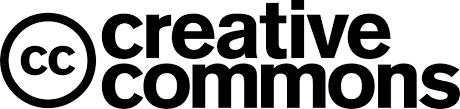 (CC BY 3.0) De gebruiker mag:Het werk kopiëren, verspreiden en doorgevenRemixen – afgeleide werken makenOnder de volgende voorwaarde:Naamsvermelding – De gebruiker dient bij het werk de naam van Kennisnet te vermelden (maar niet zodanig dat de indruk gewekt wordt dat zij daarmee instemt met uw werk of uw gebruik van het werk).Verwijzing naar documenten SCIPR	Starterkit BCM (hoofdocument)	Kritische processen in het hoger onderwijs	Logboekformulier	Voorbeeld BCM	Samenstelling BCM team			Inrichting CT ruimte			Functietaken / profielen	Praktische zakenBijlage:  Framework informatiebeveiliging en privacy in het mbo 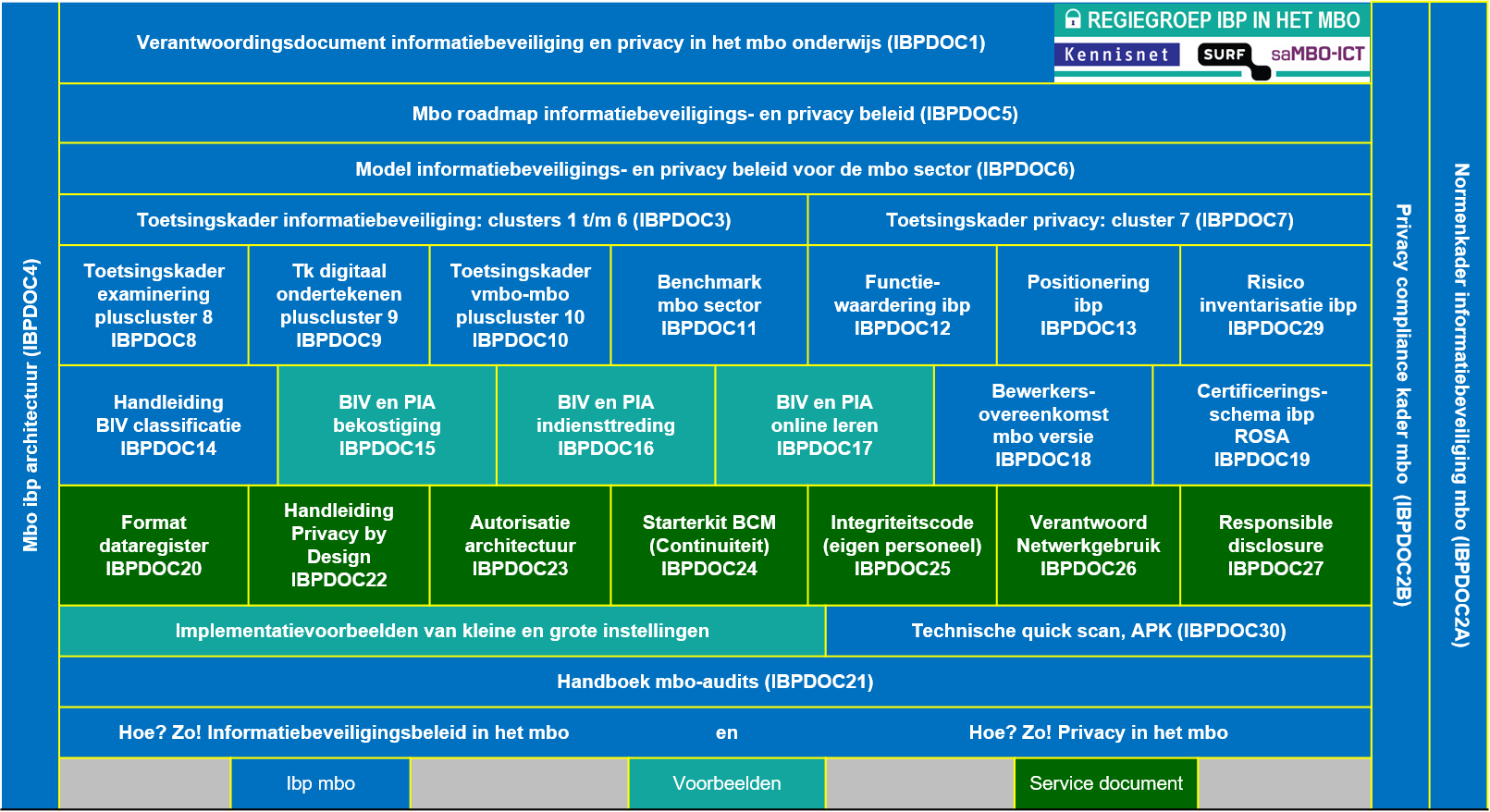 